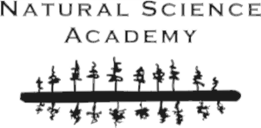 Natural Science Academy Crisis Management Policy I. PURPOSEA. Policy. The school district’s crisis management policy has been created in consultation with local community emergency response agencies and other appropriate individuals and groups that would likely be involved in the event of a school district emergency. It is designed so that each building administrator can tailor a building-specific crisis management plan to meet that building’s specific situation and needs.B. Building Level Plans. The school district’s administration and/or the administration of each building shall present tailored building-specific crisis management plans to the school board for review and approval. The building-specific crisis management plans will include general crisis procedures and crisis-specific procedures. Upon approval by the school board, such crisis management plans shall be an addendum to this Crisis Management Policy. This policy and the plans will be maintained and updated on an annual basis.
II. GENERAL INFORMATIONElements of the District Crisis Management Policy1. General Crisis Procedures. The Crisis Management Policy includes general crisis procedures for securing buildings, classroom evacuation, building evacuation, campus evacuation and sheltering. The policy designates the individual(s) who will determine when these actions will be taken. These district-wide procedures may be modified by building administrators when creating their building-specific crisis management plans.a. Internal Physical Communication System. A communication system will be in place to enable the designated individual to be contacted at all times in the event of a potential crisis, setting forth the method to contact the designated individual, the provision of at least two designees when the contact person is unavailable, and the method to convey contact information to the appropriate staff persons. The alternative designees may include members of the school district’s emergency/first responder response team. A secondary method of communication should be included in the plan for use when the primary method of communication is inoperable (i.e. power loss).b. Resource. Each building in the school district will have access to a copy of the most recent edition of the Comprehensive School Safety Guide to assist in the development of building-specific crisis management plans.c. Special Needs Procedures for Staff and Children. All general crisis procedures will address specific procedures for children and staff with special needs such as physical, sensory, motor, developmental, and mental health challenges. [Recommended Language: “The school’s crisis management team will meet in the fall of each year to ensure that there are specific procedures for the safe evacuation of each student and staff member with special needs. If an emergency situation/crisis occurs at Natural Science Academy, the assignments made for each student and staff member at the fall planning meeting will be implemented by the assigned staff and will include the school district crisis team’s specific procedures for evacuating students and staff with special needs.”]i. The evacuation procedures should include specific procedures for children with special needs, including children with limited mobility (wheelchairs, braces, crutches, etc.), visual impairments, hearing impairments, and other sensory, developmental, or mental health needs. This may include students who do not have a 504 plan or an individualized education program (IEP).ii. The evacuation procedures should also address transporting necessary medicationsand medical equipment used by students and staff during the school day.Note: More specific information on planning for children with special needs can befound in the attached Comprehensive School Safety Guide (2011 edition), under thePreparedness/Planning Section, and the United States Department of Education’sdocument entitled “Practical Information on Crisis Planning, a Guide for Schoolsand Communities.” A website link is provided in the resource section of this policy.d. Lock-Down Procedures. Lock-down procedures will be used in situations where harm may result to persons inside the school building, such as a shooting, hostage incident, intruder, trespass, disturbance, or when determined to be necessary by the building administrator or his or her designee. The building administrator or designee will announce the lockdown over the public address system or other designated system. Emergency responders use plain language when responding to emergencies/crisis situations, and it is recommended that school district staff also use plain language rather than code words. Provisions for emergency evacuation will be maintained even in the event of a lock-down. Each building administrator will submit lock-down procedures for their building as part of the building-specific crisis management plan.Note: State law requires a minimum of five school lock-down drills each school year.See Minn. Stat. §121A.035. The attached Comprehensive School Safety Guide (2011edition), under the Preparedness/Planning Section, has a sample lockdown scheduleNote: State law requires a minimum of five school lock-down drills each school year.See Minn. Stat. §121A.035. The attached Comprehensive School Safety Guide (2011edition), under the Preparedness/Planning Section, has a sample lockdown scheduleand log.
e. Evacuation Procedures. Evacuations of classrooms and buildings shall be implemented at the discretion of the building administrator or his or her designee. Each building’s crisis management plan will include procedures for transporting students and staff a safe distance from harm to a designated safe area until released by the building administrator or designee. Safe areas may change based upon the specific emergency situation. The evacuation procedures should include planning for students and staff with special needs related to evacuation as addressed in section c. above.f. Sheltering Procedures. Sheltering provides refuge for students, staff, and visitors within school buildings during an emergency. Shelters are safe areas that maximize the safety of inhabitants. Safe areas may change based upon the specific emergency. The building administrator or his or her designee will announce the need for sheltering over the public address system or other designated system. Each building administrator will submit sheltering procedures for his or her building as part of the building specific crisis management plan.Note: The attached Comprehensive School Safety Guide (2011 edition), under theResponse Section, has sample lock-down, evacuation, “sheltering in place,” andsevere weather shelter procedures.2. Crisis-Specific Procedures. The Crisis Management Policy includescrisis-specific procedures for crisis situations that may occur during theschool day or at school-sponsored events and functions.Note: The attached Comprehensive School Safety Guide (2011 edition), under theResponse Section, includes crisis specific procedures.a. Purpose. The school’s emergency response team serves as a first responder for school emergencies and assists building and district administration in developing and revising district and building level emergency plans. The school emergency response team implements the building level crisis management plan. A school, depending upon its size and individual need, may have more than one team to manage various responsibilities and needs in an emergency.b. Composition. The building administrator in each school building will select a school emergency response team that will be trained to respond to emergency situations. All school emergency response team members will receive on-going training to carry out the building’s crisis management plans and will have knowledge of procedures, evacuation routes and safe areas. For purposes of student safety and accountability, to the extent possible, school emergency response team members will not have direct responsibility for the supervision of students. Team members must be willing to be actively involved in the resolution of crises and be available to assist in any crisis situation as deemed necessary by the building administrator. Each building will maintain a current list of school emergency response team members which will be updated annually. The building administrator, and his or her alternate designees, will know the location of that list in the event of a school emergency. A copy of the list will be kept on file in the school district office or in a secondary location in single building school districts. The list may be in an electronic and/or paper format, but must be accessible in the event of a power outage.Note: The attached Comprehensive School Safety Guide (2011 edition), under the Preparedness/Planning Section, provides a description of the national incident management system and school incident command system for school emergency response teams. It also includes a school incident command structure for school and guidelines.c. Leaders. The building administrator or his or her designee will serve as the leader of the school emergency response team and will be the primary contact for emergency response officials. In the event the primary designee is unavailable (e.g. out of the building), the designee list should include more than one alternative designee and may include members of the emergency response team. When emergency response officials are present, they may elect to take command and control of the crisis. It is critical in this situation that school district officials assume a liaison role and be available to emergency response officials.III. PREPARATION BEFORE AN EMERGENCYA. Communication1. District Employees. Teachers generally have the most direct contact with students on a day-to-day basis. As a result, they must be aware of their role in responding to crisis situations. This also applies to non-teaching school personnel who have direct contact with students. All staff shall be aware of the school district’s Crisis Management Policy and their own building’s crisis management plan. Each school’s building-specific crisis management plan shall include the method and dates of dissemination of the plan to its staff. Employees will receive a copy of the relevant building-specific crisis management plans and shall receive periodic training on plan implementation.2. Students and Parents. Students and parents shall be made aware of the school district’s Crisis Management Policy and relevant tailored crisis management plans for each school building. Each school district’s building-specific crisis management plan shall set forth how students and parents are made aware of the district and school-specific plans. Students shall receive specific instruction on plan implementation and shall participate in a required number of drills and practice sessions throughout the school year.B. VisitorsEntrance Procedures. NSA shall implement procedures mandating visitor sign-in and sign-out at a specific location and the use of an identifying visitor badge while in school buildings.2. Building Entrances. NSA shall implement procedures to minimize outside entry into school buildings except at designated check-in points and assure that all doors are locked prior to and after regular building hours.C. Facility Diagrams and Site PlansAll school buildings will have a facility diagram and site plan that includes the location of primary and secondary evacuation routes, exits, designated safe areas inside and outside of the building, and the location of fire alarm control panel, fire alarms, fire extinguishers, hoses, water spigots, and utility shut offs. All facility and site plans will be regularly updated and whenever a major change is made to a building. Facility diagrams and site plans will be available in the office of the building administrator and in other appropriate areas and will be easily accessible and on file in the NSA office. Facility diagrams and site plans will be provided to first responders, such as fire and law enforcement personnel.  Districts with Single Sites. For single building school districts, such as charter schools, a secondary location for the diagrams and site plans will be included in the district’s crisis management policy and may include filing documents with a charter school  authorizor, or compiling facility diagrams and site plans on a CD-Rom and distributing  copies to first responders or sharing the documents with first responders during the crisis planning process.D. Emergency Telephone NumbersEach building will maintain a current list of emergency telephone numbers and the names and addresses of local, county, and state personnel who may be involved in a crisis situation. The list will include telephone numbers for local police, fire, ambulance, hospital, the Poison Control Center, county and state emergency management agencies, local public works departments, local utility companies, the public health nurse, mental health/suicide hotlines, and the county welfare agency. A copy of this list will be kept on file in the NSA office, and updated annually.NSA employees will receive training on how to make emergency contacts, including 911 calls, when the NSA main telephone number and location is electronically conveyed to emergency personnel instead of the specific building in need of emergency services. NSA plans will set forth a process to internally communicate an emergency, using telephones in classrooms, intercom systems, or two-way radios, as well as the procedure to enable the staff to rapidly convey emergency information to a building designee. Each plan will identify a primary and secondary method of communication for both internal and secondary use. It is recommended that the plan include several methods of communication because computers, intercoms, telephones, and cell phones may not be operational or may be dangerous to use during an emergency.Note: The attached Comprehensive Safety Guide (2011 edition), under thePreparedness/Planning Section, has a sample Emergency Phone Numbers list.E. Warning and Notification Systems1. Maintenance of the District Warning System. The school district shall maintain a warning system designed to inform students, staff, and visitors of a crisis or emergency. This system shall be maintained on a regular basis under the maintenance plan for all school buildings. The school district should consider an alternate notification system to address the needs of staff and students with special needs, such as vision or hearing.2. Notification of the District Warning System to Staff and Students. It shall be the responsibility of the building administrator to inform students and employees of the warning system and the means by which the system is used to identify a specific crisis or emergency situation. Each school’s building-specific crisis management plan will include the method and frequency of dissemination of the warning system information to students and employees.
F. Early School Closure Procedures1. Decision Making by Educational Leadership Team (ELT). The ELT will make decisions about closing school or buildings as early in the day as possible. The early school closure procedures will set forth the criteria for early school closure (e.g. weather-related, utility failure, or a crisis situation), will specify how closure decisions will be communicated to staff, students, families and the school community (designated broadcast media, local authorities, e-mail, or district or school building web sites), and will discuss the factors to be considered in closing and reopening a school or building.2. External Communication Methods for Parents and Guardians. Early school closure procedures will also include a reminder to parents and guardians to listen to designated local radio and TV stations for school closing announcements, where possible.Note: The attached Comprehensive School Safety Guide (2011 edition), under the Response Section, provides universal procedures for severe weather shelter.
G. Media Procedures. The Lead Teacher has the authority and discretion to notify parents or guardians and the school community in the event of a crisis or early school closure. The superintendent will designate a spokesperson who will notify the media in the event of a crisis or early school closure. The spokesperson shall receive training to ensure that the district is in strict MDE Model Crisis Management Policy compliance with federal and state law relative to the release of private data when conveying information to the media.Note: The attached Comprehensive School Safety Guide (revised 2011), under the Response Section, has a sample Media Procedures form.H. Behavioral Health Crisis Intervention Procedures1. Short-Term Intervention Procedures. Behavioral health crisis intervention procedures will set forth the procedure for initiating behavioral health crisis intervention plans. The procedures will utilize available resources including the school psychologist, counselor, community behavioral health crisis intervention counselors, or others in the community. Counseling procedures will be used whenever the superintendent or the building administrator determines it to be necessary, such as after an assault, a hostage situation, shooting, or suicide. The behavioral health crisis intervention procedures shall include the following steps:a. Administrator will meet with relevant persons, including school psychologists andcounselors, to determine the level of intervention needed for students and staff.b. Designate specific rooms as private counseling areas.c. Escort siblings and close friends of any victims as well as others in need of emotionalsupport to the counseling areas.d. Prohibit media from interviewing or questioning students or staff.e. Provide follow-up services to students and staff who receive counseling.f. Resume normal school routines as soon as possible.2. Long-Term Recovery Intervention Procedures. The following components may involve both short-term and long-term recovery planning:a. Physical/structural recoveryb. Fiscal recoveryc. Academic recoveryd. Social/emotional recoveryNote: The attached Comprehensive School Safety Guide (revised 2011), under theRecovery Section, addresses the recovery components in more detail.IV. Planning and Preparing for Fire1. Designate a safe area at least 50 feet away from the building to enablestudents and staff to evacuate. The safe area should not interfere withemergency responders or responding vehicles and should not be in an areawhere evacuated persons are exposed to any products of combustion.2. Each building’s facility diagram and site plan shall be available inappropriate areas of the building and shall identify the most directevacuation routes to the designated safe areas both inside and outside ofthe building. The facility diagram and site plan must identify the locationof the fire alarm control panel, fire alarms, fire extinguishers, hoses, waterspigots, and utility shut offs.3. Teachers and staff will receive training on the location of the primaryemergency evacuation routes and alternate routes from various points inthe building. During fire drills, students and staff will practice evacuationsusing primary evacuation routes and alternate routes.4. Certain employees, such as those who work in hazardous areas in thebuilding, will receive training on the locations and proper use of fireextinguishers and protective clothing and equipment.5. Fire drills will be conducted periodically without warning at various timesof the day and under different circumstances, e.g., lunchtime, recess, andduring assemblies. State law requires a minimum of five fire drills eachschool year, consistent with Minn. Stat. § 299F.30. See Minn. Stat. §121A.035. Note: The State Fire Marshal advises schools to defer fire drills duringthe winter months.6. A record of fire drills conducted at the building will be maintained in theLead Teacher’s office.Note: The attached Comprehensive School Safety Guide (2011 edition), under thePreparedness/Planning Section, has a sample fire drills schedule and log.7. NSA will have prearranged sites for emergency sheltering andtransportation as needed.8. NSA will determine which staff will remain in the building to performessential functions if safe to do so (e.g., switchboard, building engineer,etc.). NSA also will designate an administrator or his or her designee tomeet local fire or law enforcement agents upon their arrival.Note: The attached Comprehensive School Safety Guide (2011 edition), under theResponse Section, has a sample fire procedure form, evacuation/relocation and student reunification/release procedures, and planning for student reunification.Note: The attached Comprehensive School Safety Guide (2011 edition), under the Response Section, provides universal procedures for severe weather shelter.
V. SAMPLE PROCEDURES INCLUDED IN THIS POLICYSample procedures for the various hazards/emergencies listed below are attached to this policy for use when drafting specific crisis management plans. After approval by the school board, an adopted procedure will become an addendum to the Crisis Management Policy.B. Universal Response Procedures for All Types of Emergency Response1. Evacuation/relocation2. Lock-down procedures3. Reverse evacuation4. Severe weather shelter5. Shelter-in-place procedures6. Student reunification/releaseC. Emergency Specific Response Procedures:1. Assault (physical and sexual)2. Bomb threat3. Demonstration4. Fight/disturbance5. Fire6. Hazardous materials7. Hostage8. Intruder9. Media procedures10. Medical emergency11. Severe weather: tornado/severe thunderstorm/flooding12. Sexual assault13. Shooting14. Suicidal threat or attempt15. Suspicious package or mail: chemical/biological threat16. Terrorism17. Threat18. Threat incident report form19. WeaponsVI. MISCELLANEOUS PROCEDURES:A. Chemical AccidentsProcedures for reporting chemical accidents shall be posted at key locations suchas chemistry labs, art rooms, swimming pool areas, and janitorial closets.Note: School buildings must maintain Material Safety Data Sheets (M.S.D.S.) forall chemicals on campus. State law, federal law, and OSHA require that pertinentstaff have access to M.S.D.S. in the event of a chemical accident.Legal References:42 U.S.C. § 5121 et seq. (Disaster Relief and Emergency Assistance)Minn. Stat. Ch. 12 and 12A (Emergency Management and Natural Disasters)Minn. Stat. § 121A.06 (Reports of Dangerous Weapon Incidents in School Zones)Minn. Stat. § 121A.035 (Crisis Management Policy)Minn. Stat. § 326B.02 subd. 6 and 326B.106 (Fire Code and General Powers Comm. Labor andIndustry)Minnesota Rules Chapter 7511 (Minnesota State Fire Code)Minn. Stat. § 299F.30 (Fire Drill in School)Minn. Stat. § 609.605 subd. 4 (Trespass on School Property)Title IX, Part E, Subpart 2, Section 9532, and 20 U.S.C. § 7912 (Unsafe School Choice Option)Comprehensive School Safety Guidehttps://dps.mn.gov/divisions/sfm/Documents/2011ComprehensiveSchoolSafetyGuide.pdf